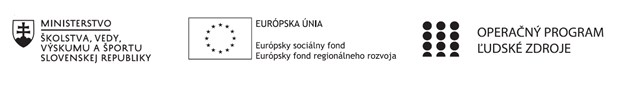 Správa o činnosti pedagogického klubu Príloha:Prezenčná listina zo stretnutia pedagogického klubuPokyny k vyplneniu Správy o činnosti pedagogického klubu:Prijímateľ vypracuje správu ku každému stretnutiu pedagogického klubu samostatne. Prílohou správy je prezenčná listina účastníkov stretnutia pedagogického klubu. V riadku Prioritná os – VzdelávanieV riadku špecifický cieľ – uvedie sa v zmysle zmluvy o poskytnutí nenávratného finančného príspevku (ďalej len "zmluva o NFP")V riadku Prijímateľ -  uvedie sa názov prijímateľa podľa zmluvy o poskytnutí nenávratného finančného príspevku V riadku Názov projektu -  uvedie sa úplný názov projektu podľa zmluvy NFP, nepoužíva sa skrátený názov projektu V riadku Kód projektu ITMS2014+ - uvedie sa kód projektu podľa zmluvy NFPV riadku Názov pedagogického klubu (ďalej aj „klub“) – uvedie sa  názov klubu V riadku Dátum stretnutia/zasadnutia klubu -  uvedie sa aktuálny dátum stretnutia daného klubu učiteľov, ktorý je totožný s dátumom na prezenčnej listineV riadku Miesto stretnutia  pedagogického klubu - uvedie sa miesto stretnutia daného klubu učiteľov, ktorý je totožný s miestom konania na prezenčnej listineV riadku Meno koordinátora pedagogického klubu – uvedie sa celé meno a priezvisko koordinátora klubuV riadku Odkaz na webové sídlo zverejnenej správy – uvedie sa odkaz / link na webovú stránku, kde je správa zverejnenáV riadku  Manažérske zhrnutie – uvedú sa kľúčové slová a stručné zhrnutie stretnutia klubuV riadku Hlavné body, témy stretnutia, zhrnutie priebehu stretnutia -  uvedú sa v bodoch hlavné témy, ktoré boli predmetom stretnutia. Zároveň sa stručne a výstižne popíše priebeh stretnutia klubuV riadku Závery o odporúčania –  uvedú sa závery a odporúčania k témam, ktoré boli predmetom stretnutia V riadku Vypracoval – uvedie sa celé meno a priezvisko osoby, ktorá správu o činnosti vypracovala  V riadku Dátum – uvedie sa dátum vypracovania správy o činnostiV riadku Podpis – osoba, ktorá správu o činnosti vypracovala sa vlastnoručne   podpíšeV riadku Schválil - uvedie sa celé meno a priezvisko osoby, ktorá správu schválila (koordinátor klubu/vedúci klubu učiteľov) V riadku Dátum – uvedie sa dátum schválenia správy o činnostiV riadku Podpis – osoba, ktorá správu o činnosti schválila sa vlastnoručne podpíše.Príloha správy o činnosti pedagogického klubu                                                                                             PREZENČNÁ LISTINAMiesto konania stretnutia: SSOŠ ELBA Smetanova 2, 080 05 PrešovDátum konania stretnutia: 31. január 2023Trvanie stretnutia: od 14:45hod.	do 17:45hod.	Zoznam účastníkov/členov pedagogického klubu:Meno prizvaných odborníkov/iných účastníkov, ktorí nie sú členmi pedagogického klubu  a podpis/y:Prioritná osVzdelávanieŠpecifický cieľ1.2.1 Zvýšiť kvalitu odborného vzdelávania a prípravy reflektujúc potreby trhu prácePrijímateľSúkromná stredná odborná škola – ELBA, Smetanova 2, PrešovNázov projektuVzdelávanie 4.0 – prepojenie teórie s praxouKód projektu  ITMS2014+312011ADL9Názov pedagogického klubu Pedagogický klub „podnikavý človek“ -aktívny občan, prierezové témy.Dátum stretnutia  pedagogického klubu31. január 2023Miesto stretnutia  pedagogického klubuSSOŠ Smetanova 2, 080 01 PrešovMeno koordinátora pedagogického klubuIng.  Valéria JurčováOdkaz na webové sídlo zverejnenej správyhttps://ssoselba.edupage.org/a/pedagogicky-klub-c-2?eqa=dGV4dD10ZXh0L3RleHQzNCZzdWJwYWdlPTE%3DManažérske zhrnutie:Cieľom stretnutia nášho klubu bola téma: Podnikavosť“ v strategických dokumentoch EU a v doporučení – nové opatrenia na podporu odborného vzdelávania.Kľúčové slová: podnikavý človek, strategické dokumenty EU, opatrenia.Hlavné body, témy stretnutia, zhrnutie priebehu stretnutia: Hlavné body:Oboznámenie sa so strategickými dokumentami a opatreniami vedúcimi k zvýšeniu spôsobilostí v uvedenej oblasti.Diskusia.Reflexia.Záver.Témy: podnikavosť, iniciatívnosť, dobrá prax.Program stretnutia:Stratégia 2030DiskusiaSpoločná reflexia.Záver a tvorba pedagogického odporúčania.Závery a odporúčania:V rámci analýzy dokumentu Stratégia 2030 sme sa oboznámili so základnými faktami dynamického  vývoja v oblasti vedy a techniky, čo si vyžaduje prispôsobenie obsahu a metód vzdelávania. Kľúčové je zároveň hľadanie cesty k podpore vnútornej motivácie žiakov, k osvojeniu si systematickej práce s chybou a v neposlednom rade vytvoreniu podmienok umožňujúcich individualizáciu vzdelávania v snahe o rozvoj potenciálu každého žiaka.V časti aktualizácia odborov vzdelávania sa v Stratégii uvádza: Inovovať  odborovú  sústavu stredného a vyššieho odborného vzdelávaniaCieľom  inovácie je predovšetkým odborovú  sústavu sprehľadniť, zjednodušiť a definovať odbory vzdelávania, v ktorých majú  byť žiaci pripravovaní na profesijný život v meniacich  sa podmienkach 21. storočia.Podľa Stratégie má byť prehodnotená príliš̌ úzka  profilácia niektorých odborov a budú  vyradené už neaktuálne a prekrývajúce sa odbory.  Z hľadiska kvalifikačných zákonov budú upravené požiadavky na dosiahnutie príslušných stupňov vzdelávania pre jednotlivé odbory. Pri suvisiacich odboroch ako je napríklad elektrotechnika, strojárstvo budú podporované medziodborové prvky. Zaistená bude vertikálna prestupnosť medzi stupňami vzdelávania, aby bolo možné medzi nimi prestupovať na základe princípu uznania predchádzajúceho vzdelávania riaditeľom školy.Uvedené zmeny budú priamo ovplyvňovať kariérovú profiláciu žiaka, jeho možnosti pre rozvoj podnikavosti a iniciatívnosti. Kľúčovými pojmami sa v EÚ dokumentoch týkajúcich sa vzdelávania stávajú pojmy: kreatívne a inovačné myslenie. Kreatívne a inovačné myslenie predstavujú spôsob ako môžu, a ako budú musieť školy reagovať, aby dokázali úspešne fungovať v globálnom svete vedomostí. Školy sa dnes stávajú súčasťou podnikateľského inovačného ekosystému, ktorý dokáže generovať unikátne inovačné systémy, návrhy, globálne ucelené riešenia. V uvedenom kontexte sa kreativita a inovácie stávajú kľúčovým faktorom determinujúcim nielen úspechy školy, ale aj výrobného podniku, organizácie, konkrétneho podnikateľa, podnikania, pretože sú prostriedkom získania konkurenčnej výhody. Sústredenie pozornosti na rozvíjanie kreatívneho a inovačného potenciálu je zodpovednou odpoveďou dnešného o vzdelávania, uvedomujúceho si svoje hlavné poslanie a spoločenský prínos. Je aj flexibilnou reflexiou na nové požiadavky v smere zmenených nárokov kladených na žiakov, na ich odborné vedomosti, sociálno-osobnostné kompetencie a získané spôsobilosti. Na základe získaných poznatkov odporúčame:- neustále budovať a udržiavať sieť vzťahov, synergiu s ostatnými, ako nanovo kreovať spojenectvá, - využívať príležitosti, ktoré stimulujú kariérny rast, - získavať potrebné informácie, ktoré rezultujú do správnych riešení, umožňujú kvalitné rozhodnutia.Vypracoval (meno, priezvisko)Ing. Valéria JurčováDátum31. január 2023PodpisSchválil (meno, priezvisko)Mgr. Romana Birošová, MBADátum31. január 2023PodpisPrioritná os:VzdelávanieŠpecifický cieľ:1.2.1. Zvýšiť kvalitu odborného vzdelávania a prípravy reflektujúc potreby trhu prácePrijímateľ:Súkromná stredná odborná škola ELBA Smetanova 2080 05 PrešovNázov projektu:Vzdelávanie 4.0 – prepojenie teórie s praxouKód ITMS projektu:312010ADL9Názov pedagogického klubu:Pedagogický klub „podnikavý človek“ – aktívny občan, prierezové témyč.Meno a priezviskoPodpisInštitúcia1.Miriam Šmajdová rod. BezegováSSOŠ ELBA Smetanova 2 Prešov2.Valéria JurčováSSOŠ ELBA Smetanova 2 Prešov3.Ľudmila LendackáSSOŠ ELBA Smetanova 2 Prešov4.Iryna LeshkoSSOŠ ELBA Smetanova 2 Prešov5.Eduardo SosaSSOŠ ELBA Smetanova 2 Prešovč.Meno a priezviskoPodpisInštitúcia